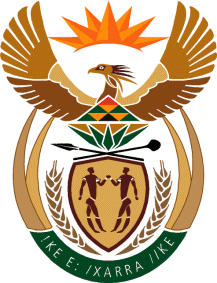 MINISTRY OF DEFENCE & MILITARY VETERANSNATIONAL ASSEMBLYQUESTION FOR WRITTEN REPLY4217.	Mr S Esau (DA) to ask the Minister of Defence and Military Veterans:(1)	With reference to her department’s 2014-15 Annual Report, how many houses will (a) be constructed and (b) receive the top-up subsidy for military veterans from the R 31,9 million transferred from her department to the Department of Human Settlements in terms of the target of 1 000 houses set by her department;(2)	whether the Minister of Human Settlements submitted her plans for the execution of the construction of the specified houses to the Department of Defence and Military Veterans within the 14 days as specified; if not, why not; if so, what are the relevant details;(3)	whether the portions of land for these houses have been (a) identified and (b) transferred; if not, why not in each case; if so, what are the relevant details in each case;(4)	whether a self-help model to construct the specified houses have been approved by the Department of Human Settlements; if not, why not; if so, what are the relevant details;(5)	what amount has been allocated by the Department of Human Settlements for (a) these housing developments and (b) planned recreational parks?									NW5094EREPLY(a) During the 2014-15 financial periods the Department had planned to build 1000 houses for the benefit of Military Veterans through its partnership with the Department of Human Settlements.(b) The R31.9 million top-up transfer to the Department of Human Settlement was in respect of the planned construction of 400 houses.The Department of Human Settlements plans as agreed with the Department was for the building of 400 houses in the following provinces:Kwa-Zulu NatalEastern CapeFree State andMpumalangaQuestions 3-5 must be redirected to the Department of Human Settlements as they have the constitutional mandate to address housing issues in the Republic of South Africa.DATE OF SUBMISSION:  11 DECEMBER 2015